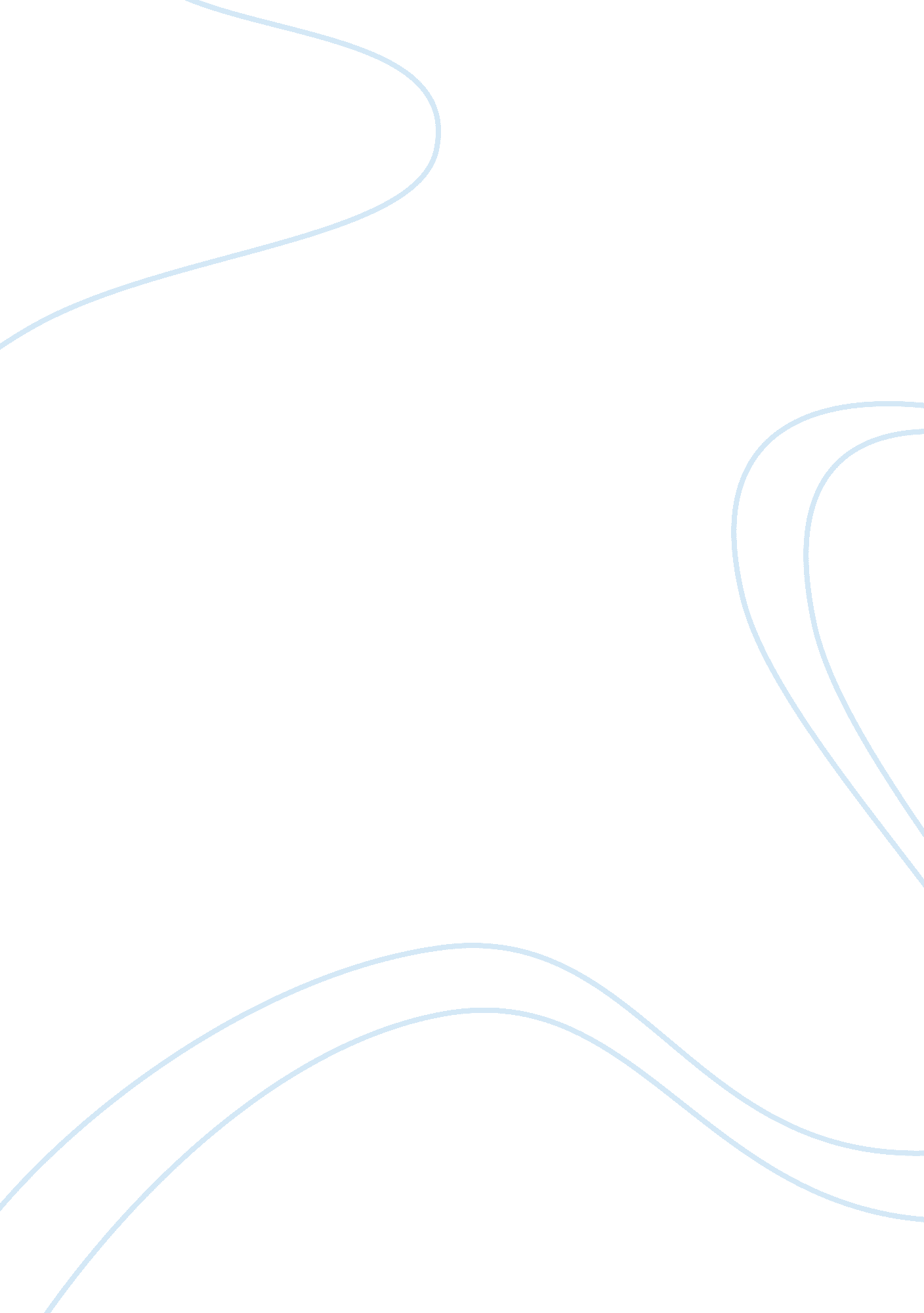 Blackberry marketing case studyBusiness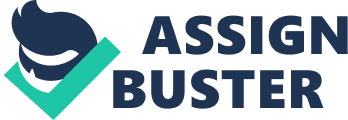 Not long ago the Blackberry was as ubiquitous in offices as the necktie. Research In Motion had produced an innovative product that was credited with increasing productivity in a business culture that more and more depended on 24/7/365 connectivity. Then the Canadian success story changed. The once-breakthrough phone/email-retrieval-device was out innovated and outsmarted by the phone and other smartness. And now, its days appear to be over. One lesson: in a consumer driven marketplace, if your product’s success has more to do with the choice of impasses rather than the end user, you might be in trouble. The New Yorker’s Vanishing Vary reports on the decline: As early as 2009, Blackberry’s share price had fallen to less than fifty dollars, from its high of two hundred and thirty-six dollars in the summer of 2007. The “ summarization” of business technology was already underway, and the company had failed to come to grips with it: when BlackBerry users returned home and pulled off their ties, they picked up ‘ Phones, which were a lot more fun to use. Soon, they wanted to use phones at work. Simultaneously, companies realized that workers would be happier and more productive buying the device of their choice, and the firms themselves, spared the expense of providing their employees with phones, would save money. By the time BlackBerry realized it needed to reach consumers directly, it was too late. In November, 2008, the company released Its first touch screen phone, the Storm, to middling reviews. BlackBerry then turned Its focus to Asia and Latin America, where the smartened market continued to explode. For several months, the strategy worked. In Indonesia, where the company made a special push, its products held forty-seven per cent of the market by the first half of 2011, up from only nine per cent In the first half of 2009, according to the research firm Canal’s. The decline In the company’s stock price finally started to level off. But the plateau was short-lived: soon, a new crop of Salsa companies started to build cheaper smartness. Around the time that BlackBerry deepened Its efforts In emerging markets, It also bought CNN Software Systems, whose operating systems ordered technology ranging from medical devices to computerized automobile Interfaces. BlackBerry hoped to augment Its own operating-system expertise? but In April of 2011, when the company Introduced a tablet powered by a CNN-based operating system, the PlayBook, It flopped. Then BlackBerry appointed a new C. E. O. , Thornton Hells, at the start of 2012. It would take a year for the firm to throw what David Vogue, the Times technology curtly, called “ Blackberry’s Hall Mary pass”: this January, the company launched the CIO and ZOO, Its most serious attempts at high- ND phones that would actually be attractive to everyday consumers. While some critics praised the phones? Vogue called the ZOO “ lovely, fast and efficient, bristling with fresh, useful Ideas”? they have failed to sell as well as the company had hoped. A fifth of whatApplesold during the same period. Blackberry case study By Moratoria off their ties, they picked up phones, which were a lot more fun to use. Soon, they directly, it was too late. In November, 2008, the company released its first touch screen phone, the Storm, to middling reviews. BlackBerry then turned its focus to 2011, up from only nine per cent in the first half of 2009, according to the research firm Canal’s. The decline in the company’s stock price finally started to level off. But the plateau was short-lived: soon, a new crop of Asian companies started to build cheaper smartness. Around the time that BlackBerry deepened its efforts in emerging markets, it also bought CNN Software Systems, whose operating systems interfaces. BlackBerry hoped to augment its own operating-system expertise? but in April of 2011, when the company introduced a tablet powered by a CNN-based operating system, the PlayBook, it flopped. Then BlackBerry appointed a new C. E. O. , Thornton Hens, at the start of 2012. It would take a year for the firm to throw what David Vogue, the Times technology critic, called “ Blackberry’s Hail Mary pass”: this January, the company launched the CIO and ZOO, its most serious attempts at high- with fresh, useful ideas”? they have failed to sell as well as the company had hoped. In its most recent quarter, 